Fiche d’autorisation d’enquête à l’hôpital central de Yaoundé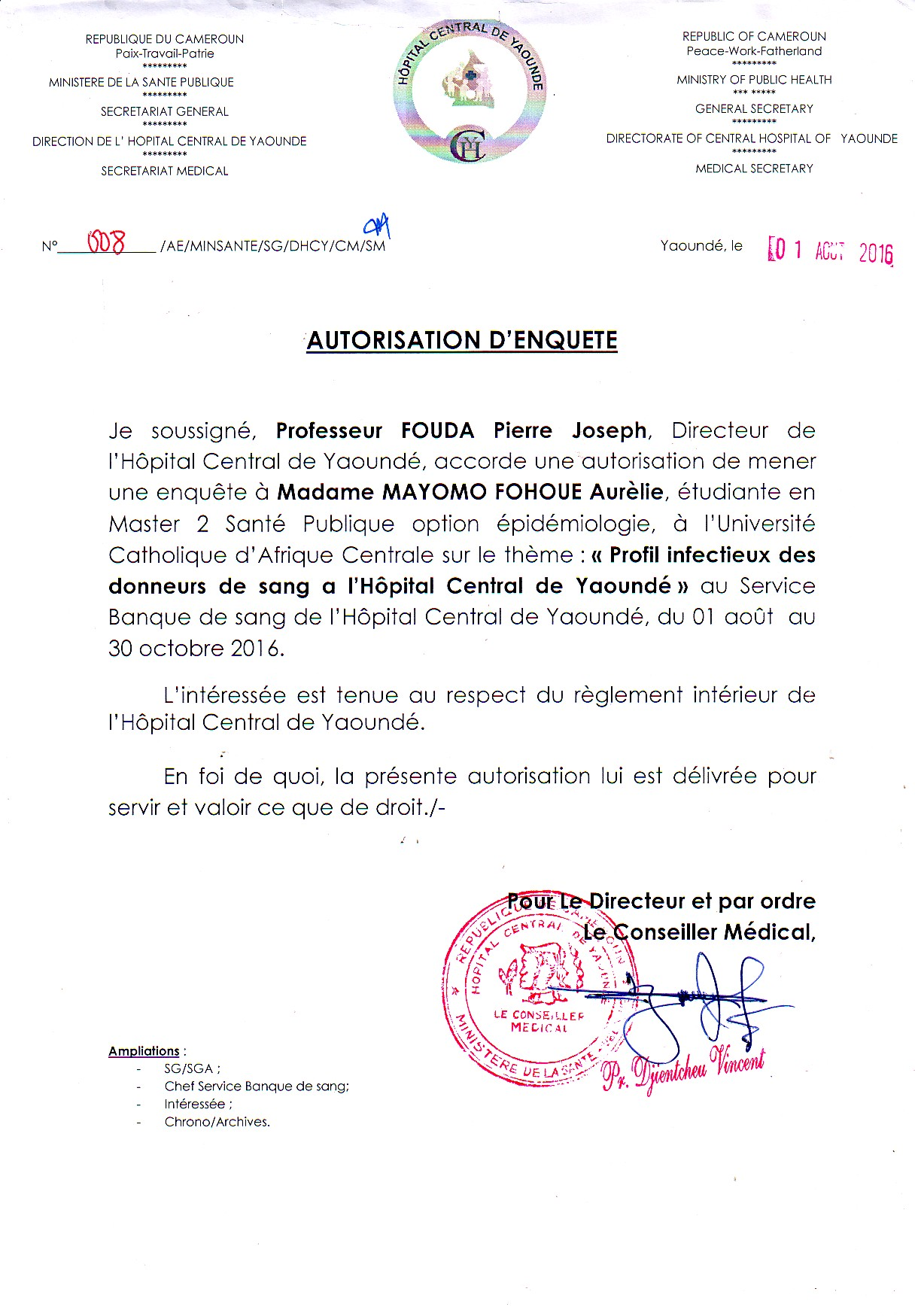 